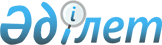 Шиелі аудандық мәслихатының 2022 жылғы 26 желтоқсандағы "Майлытоғай ауылдық округінің 2023-2025 жылдарға арналған бюджеті туралы" № 34/23 шешіміне өзгерістер енгізу туралы
					
			Мерзімі біткен
			
			
		
					Қызылорда облысы Шиелі аудандық мәслихатының 2023 жылғы 16 мамырдағы № 3/47 шешімі. Мерзімі біткендіктен қолданыс тоқтатылды
      Шиелі аудандық мәслихаты ШЕШТІ:
      1. Шиелі аудандық мәслихатының "Майлытоғай ауылдық округінің 2023-2025 жылдарға арналған бюджеті туралы" 2022 жылғы 26 желтоқсандағы № 34/23 шешіміне мынадай өзгерістер енгізілсін:
      1-тармақ жаңа редакцияда жазылсын:
      "1. Майлытоғай ауылдық округінің 2023-2025 жылдарға арналған бюджеті 1, 2 және 3-қосымшаларға сәйкес, оның ішінде 2023 жылға мынадай көлемдерде бекітілсін:
      1) кірістер – 89 608 мың теңге, оның ішінде:
      салықтық түсімдер – 1 337 мың теңге;
      трансферттік түсімдер – 88 271 мың теңге;
      2) шығындар – 89 783 мың теңге;
      3) таза бюджеттік кредиттеу - 0;
      бюджеттік кредиттер - 0;
      бюджеттік кредиттерді өтеу - 0;
      4) қаржы активтерімен операциялар бойынша сальдо - 0;
      қаржы активтерін сатып алу - 0;
      мемлекеттің қаржы активтерін сатудан түсетін түсімдер - 0;
      5) бюджет тапшылығы (профициті) – -175 мың теңге;
      6) бюджет тапшылығын қаржыландыру (профицитті пайдалану) – 175 мың теңге;
      қарыздар түсімі - 0;
      қарыздарды өтеу - 0;
      бюджет қаражаттарының пайдаланылатын қалдықтары – 175 мың теңге.";
      көрсетілген шешімнің 1-қосымшасы осы шешімнің қосымшасына сәйкес жаңа редакцияда жазылсын.
      2. Осы шешім 2023 жылғы 1 қаңтардан бастап қолданысқа енгізіледі. Майлытоғай ауылдық округінің 2023 жылға арналған бюджеті
					© 2012. Қазақстан Республикасы Әділет министрлігінің «Қазақстан Республикасының Заңнама және құқықтық ақпарат институты» ШЖҚ РМК
				
      Шиелі аудандық мәслихат төрағасы 

А.Жандарбеков
Шиелі аудандық мәслихатының
2023 жылғы 16 мамырдағы
№ 3/47 шешіміне қосымшаШиелі аудандық мәслихатының
2022 жылғы 26 желтоқсандағы
№ 34/23 шешіміне 1-қосымша
Санаты
Санаты
Санаты
Санаты
Санаты
Сомасы, мың теңге
Сыныбы
Сыныбы
Сыныбы
Сыныбы
Сомасы, мың теңге
Кіші сыныбы
Кіші сыныбы
Кіші сыныбы
Сомасы, мың теңге
Атауы
Атауы
Сомасы, мың теңге
1. Кірістер
1. Кірістер
89 608
1
Салықтық түсімдер
Салықтық түсімдер
1 337
01
Табыс салығы
Табыс салығы
296
2
Жеке табыс салығы
Жеке табыс салығы
296
04
Меншікке салынатын салықтар
Меншікке салынатын салықтар
1 041
1
Мүлікке салынатын салықтар
Мүлікке салынатын салықтар
112
4
Көлік құралдарына салынатын салық
Көлік құралдарына салынатын салық
929
4
Трансферттік түсімдер
Трансферттік түсімдер
88 271
02
Мемлекеттік басқарудың жоғары тұрған органдарынан түсетін трансферттер
Мемлекеттік басқарудың жоғары тұрған органдарынан түсетін трансферттер
88 271
3
Аудандардың (облыстық маңызы бар қаланың) бюджетінен трансферттер
Аудандардың (облыстық маңызы бар қаланың) бюджетінен трансферттер
88 271
Функционалдық топ
Функционалдық топ
Функционалдық топ
Функционалдық топ
Функционалдық топ
Сомасы, мың теңге
Функционалдық кіші топ
Функционалдық кіші топ
Функционалдық кіші топ
Функционалдық кіші топ
Сомасы, мың теңге
Бюджеттік бағдарламалардың әкімшісі
Бюджеттік бағдарламалардың әкімшісі
Бюджеттік бағдарламалардың әкімшісі
Сомасы, мың теңге
Бюджеттік бағдарламалар (кіші бағдарламалар)
Бюджеттік бағдарламалар (кіші бағдарламалар)
Сомасы, мың теңге
Атауы
Сомасы, мың теңге
2. Шығындар
89 783
01
Жалпы сипаттағы мемлекеттiк қызметтер
32 089
1
Мемлекеттiк басқарудың жалпы функцияларын орындайтын өкiлдi, атқарушы және басқа органдар
32 089
124
Аудандық маңызы бар қала, ауыл, кент, ауылдық округ әкімінің аппараты
32 089
001
Аудандық маңызы бар қала, ауыл, кент, ауылдық округ әкімінің қызметін қамтамасыз ету жөніндегі қызметтер
31 189
022
Мемлекеттік органның күрделі шығындары
900
07
Тұрғын үй-коммуналдық шаруашылық
40 262
3
Елді мекендерді көркейту
40 262
124
Аудандық маңызы бар қала, ауыл, кент, ауылдық округ әкімінің аппараты
40 262
008
Елді мекендердегі көшелерді жарықтандыру
1 851
009
Елді мекендердің санитариясын қамтамасыз ету
10
011
Елді мекендерді абаттандыру мен көгалдандыру
38 401
08
Мәдениет, спорт, туризм және ақпараттық кеңістiк
17 408
1
Мәдениет саласындағы қызмет
17 408
124
Аудандық маңызы бар қала, ауыл, кент, ауылдық округ әкімінің аппараты
17 408
006
Жергілікті деңгейде мәдени-демалыс жұмыстарын қолдау
17 408
12
Көлік және коммуникация
20
1
Автомобиль көлігі
20
124
Аудандық маңызы бар қала, ауыл, кент, ауылдық округ әкімінің аппараты
20
013
Аудандық маңызы бар қалаларда, ауылдарда, кенттерде, ауылдық округтерде автомобиль жолдарының жұмыс істеуін қамтамасыз ету
10
045
Аудандық маңызы бар қалаларда, ауылдарда, кенттерде, ауылдық округтерде автомобиль жолдарын күрделі және орташа жөндеу
10
15
Трансферттер
4
1
Трансферттер
4
124
Аудандық маңызы бар қала, ауыл, кент, ауылдық округ әкімінің аппараты
4
048
Пайдаланылмаған (толық пайдаланылмаған) нысаналы трансферттерді қайтару
4
3. Таза бюджеттік кредит беру
0
4. Қаржы активтерімен операциялар бойынша сальдо
0
5. Бюджет тапшылығы (профициті)
-175
6. Бюджет тапшылығын қаржыландыру (профицитін пайдалану)
175
8
Бюджет қаражатының пайдаланылатын қалдықтары
175
01
Бюджет қаражаты қалдықтары
175
1
Бюджет қаражатының бос қалдықтары
175
001
Бюджет қаражатының бос қалдықтары
175